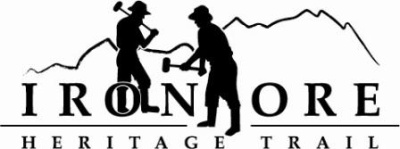 102 W. Washington Suite 232
Marquette, MI 49855
906-235-2923
ironoreheritage@gmail.comIRON ORE HERITAGE RECREATION AUTHORITYBOARD MEETING MINUTES OF OCTOBER 25, 2017DRAFT MINUTESROLL CALL/WELCOME TO NEW BOARD MEMBER JIM BRENNAN REPRESENTING REPUBLIC TOWNSHIP – Nick Leach, Marquette; Glenn Johnson, Marquette Township; Al Reynolds, Negaunee Township; Jim Thomas, Negaunee; Larry Bussone, Ishpeming; Dawn Hoffman, Tilden Township; Jim Brennan, Republic Township; Lauren Luce, Marquette County
Excused Absence:  Don Britton, Chocolay
Guests:  Ron Yesney, DNR: Mike Lempinen, Artist contractor
PUBLIC COMMENT ( Agenda Items – Limit to three minutes) – PUBLIC HEARING –5-Year Recreation Plan Comments – Chair Thomas opened the public hearing on comments for the 5-year recreation plan survey.  Fulsher noted she did get a call yesterday from a woman who asked for a yellow line down the middle of trail to differentiate where to be on trail. Chair Thomas asked for any other comments.  There were none. Chair Thomas closed the public hearing. 
 APPROVAL OF CONSENT AGENDA   - Bussone motioned to accept consent agenda as presented in packet; Johnson seconded motion. Consent agenda included September meeting minutes, September balance sheet showing total assets of $439,836; total liabilities of $159,836 and total equity at $280,000. 
September profit and loss showing total income of $50,100, total expenses of $24,332 for net income of $25,767; YTD income of $213,133.
Q3 budget v actual showing net income at 218% of budget; total expenses at 72%. YTD net income at 158%. September general ledger showing checks written 1985 through 2004
October Bills to be Paid totaling $46,607.09.
Vote and motion carries unanimously.
APPROVAL OF AGENDA  - Hoffman motioned to approve agenda as presented: Reynolds seconded. Vote and motion carries unanimously.
OLD BUSINESS
A.  Grant UpdatesRecreation Passport Trailhead Amenities Bid Options – Fulsher noted that Bike Fixtation single source was approved and stations are ordered.  Bid went out last week for custom bike racks and benches. Bids due November 1. Last bid will be for the landscaping and installation of racks/benches/fixing stations.  Discussion on project in Republic.Trust Fund TF-0157 Weather Shelters – Hoping our score for the weather shelters hits 390 and we will wait to see if that secures us this grant.  Should know in December. Regional Prosperity 2017 – Fulsher noted that Lempinen has begun the project. Trying to get limestone into area this week. B.  Trail Maintenance – Last two projects of year, fixing two culverts, are in process.  However, the storm of Tuesday will require clean up along the lake from Welcome Center to Carp River Bridge.  Yesney also noted there will need to be stabilization in that area in 2018. Also looking for downed trees.
C.  Five Year Recreation Plan – Fulsher noted that the Survey is ongoing. Have collected 251 surveys through survey monkey. Will collect the township and senior center printed surveys on October 31.  Draft of the Recreation Plan to be done mid November, printed and sent planning commissions of each municipal member and left at libraries for public review and be ready to approve at November meeting.NEW BUSINESSMotorized section signage / wetlands in Negaunee – Fulsher noted that we have opened up 800’ feet of shared corridor in the wetlands area of east Negaunee. Problem is with new pavement and blind corner, there is a potential for problems. Need to sign in the short term, Shared Trail and speed limit for ORVs. Yesney noted that we could put in a proposal to DNR to add on from Ice Arena to Eagle Mills (without approval by CN). This could provide leverage with railroad. DNR tried to get crossing approved by CN about three years ago with no success.  Putting in proposal also brings ORV dollars to help with trail improvements.  Discussion on underpass as well. An on-site meeting to discuss options will be held on Monday, October 30 at 4pm. 2017 Budget Amendment dated October 25, 2017 – Leach motioned to approve budget amendments as presented in meeting packet; Hoffman seconded motion. The amendment makes note of $50,000 Cliffs Foundation payment and projects savings in trail directional signage, trail supplies and trail maintenance and ORV trail work. Net income projected at $143,367. Vote and motion carries unanimously.License Agreement with U.P. Central Trails – Brennan motioned to approve signing the license agreement with U.P. Central Trails (who takes over the snowmobile trails from Hiawatha Trails from Ishpeming’s Third Street to Marquette); Reynolds seconded motion. Vote and motion carries unanimously.New Banking Accounts -Brennan motioned to take Glenn Johnson off the Savings Account and put Don Britton, Jim Thomas, and Carol Fulsher on the Savings Account and Checking Account: Hoffman seconded motion.  Brennan amended his motion to also approve opening the Savings and Checking accounts: Hoffman accepted the amendment.  Fulsher provided background on the change of accounts. Motion carries unanimously.Carp River Kilns – Fulsher noted that she had a meeting with Marquette City Manager Mike Angeli and he approved our goal of trying to resurrect one of the Carp River kilns that collapsed several years ago.  May have to move further north and City would provide lease of land; would not be able to open up as weather shelter. Fulsher noted that next step is to get a stone mason in to look at the stones and the information on the Kilns and provide us an estimate of resurrecting. Fulsher to look for partners for project.Jason McCarthy Photo Contract – Johnson motioned to approve photography contract with Jason McCarthy for 75-100 high res photos:  Bussone seconded motion. Vote and motion carries unanimously.       VII	     ADMINISTRATOR REPORT – Noted that we had our first tagging of an interpretive sign. 
BOARD  COMMENT – Bussone inquired about Roundhouse area in Ishpeming. Needs to be cleaned out.  Peters suggested we sweep more often underneath pellet pavilion.

PUBLIC COMMENT – Yesney asked about hazard markings in Chocolay.   Lempinen found foundations and spikes and plates at East Negaunee site.  

ADJOURNMENT – Bussone motioned to adjourn meeting at 5:45 pm; Leach seconded motion. Vote and motion carries unanimously.